Sample Unit – Ancient History – Year 11Sample for implementation for Year 11 from 2018Unit TitleInvestigating Ancient History – The Nature of Ancient HistoryHistorical Authentication and Reliability Herodotus, The HistoriesThe Oxus TreasurePiltdown ManDuration10 hoursUnit DescriptionStudents investigate problems relating to the authentication and reliability of ancient sources. The Historical concepts and skills content is integrated within this unit as appropriate.Students investigate problems relating to the authentication and reliability of ancient sources. The Historical concepts and skills content is integrated within this unit as appropriate.Students investigate problems relating to the authentication and reliability of ancient sources. The Historical concepts and skills content is integrated within this unit as appropriate.OutcomesA student:AH11-6 analyses and interprets different types of sources for evidence to support an historical account or argumentAH11-7 discusses and evaluates differing interpretations and representations of the pastAH11-9 communicates historical understanding, using historical knowledge, concepts and terms, in appropriate and well-structured formsAH11-10 discusses contemporary methods and issues involved in the investigation of ancient historyOutcomesA student:AH11-6 analyses and interprets different types of sources for evidence to support an historical account or argumentAH11-7 discusses and evaluates differing interpretations and representations of the pastAH11-9 communicates historical understanding, using historical knowledge, concepts and terms, in appropriate and well-structured formsAH11-10 discusses contemporary methods and issues involved in the investigation of ancient historyOutcomesA student:AH11-6 analyses and interprets different types of sources for evidence to support an historical account or argumentAH11-7 discusses and evaluates differing interpretations and representations of the pastAH11-9 communicates historical understanding, using historical knowledge, concepts and terms, in appropriate and well-structured formsAH11-10 discusses contemporary methods and issues involved in the investigation of ancient historyOutcomesA student:AH11-6 analyses and interprets different types of sources for evidence to support an historical account or argumentAH11-7 discusses and evaluates differing interpretations and representations of the pastAH11-9 communicates historical understanding, using historical knowledge, concepts and terms, in appropriate and well-structured formsAH11-10 discusses contemporary methods and issues involved in the investigation of ancient historyHistorical Concepts and SkillsExplain the meaning and value of sources for an historical inquiry (ACHMH007)   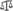 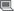 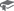 Analyse sources to identify and account for the different perspectives of individuals and groups in the past (ACHMH010)    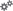 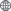 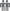 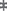 Analyse and synthesise evidence from different types of sources to develop reasoned claims (ACHMH008)   Identify and analyse problems relating to sources in the investigation of the past (ACHMH011)  Use evidence from a range of sources to inform investigation and research (ACHAH005)  Historical Concepts and SkillsExplain the meaning and value of sources for an historical inquiry (ACHMH007)   Analyse sources to identify and account for the different perspectives of individuals and groups in the past (ACHMH010)    Analyse and synthesise evidence from different types of sources to develop reasoned claims (ACHMH008)   Identify and analyse problems relating to sources in the investigation of the past (ACHMH011)  Use evidence from a range of sources to inform investigation and research (ACHAH005)  AssessmentAssessment for LearningStudents compare the evidence provided by a range of sources in developing their own conclusions. Cross-referencing of ancient sources.AssessmentAssessment for LearningStudents compare the evidence provided by a range of sources in developing their own conclusions. Cross-referencing of ancient sources.ContentTeaching, learning and assessmentDifferentiationStudents investigate:problems of authenticity, including the identification and origin of ancient artefacts, human remains and documents, and the reliability of ancient writers who did not witness the events they describe (ACHAH017)    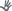 Students engage in a class discussion during which they consider the questions that may be asked of a source when considering its authenticity. This discussion may provide the opportunity for students to explore a broad range of sources.Oxus TreasureStudents access images of the Oxus Treasure. They select one artefact for which they provide a brief description of its appearance and possible significance for the study of the past.Students investigate the issues surrounding the Oxus Treasure. Consideration may be given to the:nature of its discoveryduration between the discovery and recording of the artefactsissue of provenanceownership of the artefacts. StructuredStudents are provided with a teacher-developed stimulus providing information regarding the Oxus Treasure collection.Herodotus, The HistoriesStudents are provided with the introduction to Herodotus’ work, The Histories, as well as a brief overview of the content of the text. As a class, the question is posed about whether Herodotus has been successful in his original aim, as stated in Book 1, Chapter 1.On a map, students plot Herodotus’s travels in the ancient world. This may be constructed as an interactive route using a digital mapping application, such as Google Maps. In groups, students consider what may have qualified Herodotus to write an account of the past. Focus question: Can anyone be a historian?ancient sources that have been deemed to be fakes or forgeries over time and the difficulties of authentication associated with these sources (ACHAH019) Explain the meaning and value of sources for an historical inquiry (ACHMH007)   Identify and analyse problems relating to sources in the investigation of the past (ACHMH011)  Piltdown ManStudents construct an overview of the discovery of ‘Piltdown Man’. They conduct their own research and develop a written response in which they discuss the ‘significance’ of the find.Students access websites, such as the BBC News: The Unmasking of Piltdown Man – http://news.bbc.co.uk/2/shared/spl/hi/sci_nat/03/piltdown_man/html/the_specimens.stm to develop a mind map which lists how the bone fragments were ‘constructed’.Students are provided with a news article relating to how Piltdown Man was exposed as a fake in 1953. After reading the article, they construct five questions they would ask the author. In pairs, students share and attempt to locate answers to the questions.Students investigate the contribution of scientific developments in determining the authenticity of the Piltdown Man remains. These may include fluorine absorption dating and carbon-14 dating.ExtensionStudents ‘construct’ a fake ancient source, or a story of an ancient source. They present their source to the class, and discuss the potential implications for our understanding of the ancient past.ExtensionIn groups, students investigate the role of a person involved with the discovery and/or analysis of the Piltdown Man remains. Suggested individuals include:Charles DawsonArthur Smith WoodwardJoseph WeinerKenneth OakleyMartin HintonDr Matthew PopeDr Isabelle De GrooteProfessor Chris Stringer.Each group presents their findings to the class.methods of authentication, including scientific and comparative dating techniques for documents and objects, and cross-referencing of ancient sources (ACHAH018)  Analyse sources to identify and account for the different perspectives of individuals and groups in the past (ACHMH010)    Use evidence from a range of sources to inform investigation and research (ACHAH005)  Analyse and synthesise evidence from different types of sources to develop reasoned claims (ACHMH008)   Assessment for learningStudents are provided with excerpts from Herodotus’s The Histories which describe Persian and Scythian peoples. They are to compare the written sources with selected pieces of the Oxus Treasure, and write a response which explores the contribution of written accounts to our understanding of ancient artefacts.ORIn groups, students are provided with excerpts from The Histories, relating to a historical place, event or group of people. Students are to investigate additional relevant information from other sources that support or refute Herodotus, and provide an argument as to why the similarities/differences may exist.Students investigate and select one ancient writer to research. They produce a one page biography as an overview, detailing information such as:backgroundeducationposition and role in societysignificant workscontribution to our understanding of the past.Authors to research may include:Students are provided with a teacher-developed stimulus that details a range of scientific and comparative dating techniques. Students engage in a teacher-led activity during which they select the most appropriate dating technique for a range of hypothetical artefacts. Students identify one key feature for each technique, and one instance in which the technique has been applied in a real investigation.the motivations of the perpetrators of fakes and forgeries (ACHAH020)   Students engage in a class debate: “Herodotus: Father of History or Father of Lies?”In groups, students identify the person most likely responsible for the Piltdown Man hoax, providing a range of probable motivations. A range of resources may be accessed to assist students, such as the American Association for the Advancement of Science’s article titled, Study reveals culprit behind Piltdown Man, one of science’s most famous hoaxes – http://www.sciencemag.org/news/2016/08/study-reveals-culprit-behind-piltdown-man-one-science-s-most-famous-hoaxes Students select one other ancient source that has been deemed to be a fake or forgery to investigate. They develop a digital presentation in which they consider the:motivation of the perpetratorsdifficulties with authenticationcontribution of scientific analysis in investigating its authenticity.StructuredStudents are provided with a scaffold which they populate to develop their argument for the debate.Resource listHerodotusHerodotus 2008, The Histories, Penguin Books Ltd, London, United Kingdom.Tufts University, Perseus Digital Library Project Herodotus, The Histories. Date accessed 17 March, 2017, from http://www.perseus.tufts.edu/hopper/text?doc=Perseus:text:1999.01.0126  Kierstead, R. 2011, Classic Lectures: Herodotus and the Invention of History. Reed Magazine, Volume 90, No. 3, September 2011. Date accessed 17 March, 2017, from http://www.reed.edu/reed_magazine/september2011/articles/features/classiclecture/classiclecture.html The Oxus TreasureBBC, n.d., A History of the World in 100 Objects: Oxus chariot model. Date accessed 17 March, 2017, from http://www.bbc.co.uk/ahistoryoftheworld/objects/sbCfsq5kSFaknMhxuK9zow Curtis, J. 2012, The Oxus Treasure, British Museum Press, London, United Kingdom.Piltdown ManD’Costa, K. April 2, 2014, Anthropology in Practice: The Missing Link that Wasn’t. Scientific American. Date accessed 17 March, 2017, from https://blogs.scientificamerican.com/anthropology-in-practice/the-missing-link-that-wasne28099t/Price, M. August 9 2016, Study reveals culprit behind Piltdown Man, one of science’s most famous hoaxes. American Association for the Advancement of Science. Date accessed 17 March, 2017, from http://www.sciencemag.org/news/2016/08/study-reveals-culprit-behind-piltdown-man-one-science-s-most-famous-hoaxesABC September 17 2016, Piltdown Man: Homing in on Whodunit. The Science Show (Downloadable audio and transcript). Date accessed 17 March, 2017, from http://www.abc.net.au/radionational/programs/scienceshow/piltdown-man---honing-in-on-whodunit/7851986 ReflectionEvaluation